Государственное бюджетное учреждениесреднего профессионального образования«Техникум-интернат инвалидов имени И.И. Шуба»Приглашает на обучение юношей и девушек (инвалидов), окончивших не менее 10 классов С(К)ОШ-И  I,  II и VIII видов по следующим профессиям: «Токарь» (срок обучения – 1год 10 мес.);«Фрезеровщик» (срок обучения – 1год 10 мес.);«Слесарь механосборочных работ» (срок обучения – 1год 10 мес.);«Портной» (срок обучения – 1год 10 мес.);«Швея» (срок обучения – 1год 10 мес.);«Обувщик по ремонту обуви» (срок обучения – 1год 10 мес.).По окончании обучения выдается свидетельство о профессиональном обучении.Форма обучения – очная.Прием на обучение  – без экзаменов, на основе собеседования.Обучение – бесплатное.Желающим предоставляется дополнительная услуга: льготное обучение по подготовке водителей категории ВПодготовка водителей автотранспортных средств категории «В» осуществляется на основании Заключения УГИБДД ГУ МВД России по Челябинской области от 19.12.2014 г. № 74-52.Обучающиеся обеспечиваются:бесплатным 5-ти разовым горячим питанием;бесплатным медицинским обслуживанием (услугами стоматолога, оказанием помощи при прохождении МСЭК, оформлении ИПР и др. реабилитационных мероприятий);бесплатным проживанием в общежитии (комнаты рассчитаны на 3-4 человека).       В техникуме-интернате работают бесплатные секции (волейбол, баскетбол, атлетическая гимнастика, дзюдо, плавание), кружки (жестовое пение, танцевальный и др.), проводятся различные развлекательные мероприятия, организуются экскурсии. Техникум-интернат готовит специалистов, востребованных на рынке труда. Имеет современную учебно-производственную и спортивную базы,  столовую.Платная услуга по обучению вождению автотранспортных средств категории В, в том числе инвалидам, имеющим соответствующие заключения медико-социальной экспертизы (МСЭ).В техникуме-интернате работают высококвалифицированные преподаватели, мастера производственного обучения, сурдопереводчики.Для поступления в техникум-интернат необходимо выслать следующие документы:Заявление на имя директора с указанием профессии.Документ об образовании (подлинник).Паспорт (копия)По согласованию: Страховое свидетельство Государственного пенсионного страхования (копия).ИНН (копия).Пенсионное удостоверение (копия).Справка об отказе или сохранении набора социальных услуг на текущий год. Страховой медицинский полис обязательного медицинского страхования граждан   (копия).  6 фотографий размером 3 х .  Адрес Пенсионного Фонда, в котором оформлена пенсия.  Медицинские документы (предоставляются лично на приемной комиссии):Медицинская карта амбулаторного больного с рождения Справка МСЭИндивидуальная программа реабилитации и абилитации инвалидов (ИПРА) на текущий годСправка ф. 086-у Справка клинико-экспертной комиссии (КЭК) от психиатра об отсутствии психиатрических противопоказаний для осуществлений отдельных видов профессиональной деятельности, связанной с работой.Справка от фтизиатра о наличии или отсутствии туберкулезаСправка от гинеколога (для девушек)Результат флюорографического исследования (действителен 1 год)Аудиограмма за текущий год (для инвалидов по слуху)Общий анализ кровиОбщий анализ мочиПрививочная картаАнализ крови на реакцию Вассермана (действителен не более 3 месяцев до начала учебного года), не ранее 1 июняРезультаты иммунологических исследований крови на ВИЧ (действителен не более 60 дней), не ранее 1 июляРезультаты иммунологических исследований крови на гепатиты В и С (действителен не более 60 дней до начала учебного года), не ранее 1 июляСправка об отсутствии кожных и венерических заболеваний (действительна не более 10 дней до начала учебного года); не ранее 20 августаАнализ кала на яйца гельминтов и кишечные протоозы (действителен не более 10 дней до начала учебного года, не ранее 15 августа)Результаты бакпосева кала на кишечную группу, действительны за 10 дней до начала занятий.Мазок из зева и носа на дифтериюСправка об отсутствии инфекционных заболеваний (действительна за 10 дней до начала занятий).При себе иметь Логин и пароль для доступа на портал Гос.услуг (абитуриент должен быть зарегистрирован).15. Для детей-сирот и детей, оставшихся без попечения родителей, а также для лиц из числа детей-сирот и детей, оставшихся без попечения родителей:Свидетельство о смерти родителей; решение суда о лишении их родительских прав, отобрание ребенка, признании безвестно отсутствующими, объявлении умершими, признании их недееспособными; приговор суда об осуждении родителей; медицинский документ о длительной болезни родителей, препятствующий выполнению ими своих обязанностей (или их нотариально заверенные копии).Письмо от детского дома или опекуна с гарантией приема на  зимние и летние каникулы.Решение соответствующего государственного органа о направлении в учреждение на обучение с гарантией последующего трудоустройства подготовленного специалиста.Разрешение с отдела опеки на раздельное проживание несовершеннолетнего.Постановление Администрации соответствующей территориальной единицы о закреплении  за ребенком  конкретной  жилой площади (в соответствии со ст. 71 Жилищного кодекса РФ от 01.03.2005 г.) и постановке на регистрационный учет в случае отсутствия жилья. Сберегательную книжку, ценные бумаги.Акт по материальному обеспечению при выпуске из учреждений для детей-сирот и детей, оставшихся без попечения родителей.Документ, подтверждающий выдачу единовременного денежного пособия.Прием заявлений и документовПо вопросам поступления обращаться по телефонам:8 (351) 737-68-93 (приемная); 8 (351) 775-16-65 (вахта); Факс: 8 (351) 737-68-93. E-mail: college-qluhie@ya.ru Интернет-сайт:  www.deaf174.ru Скайп: internat279Документы высылать заказным письмом по адресу:. Челябинск, ул. Марченко, 31 Проезд от ж/д вокзала:- автобус № 1 до остановки «Театр ЧТЗ»- троллейбус № 21 до остановки «Театр ЧТЗ»- маршрутное такси: № 72 (в сторону ул. Мамина) до остановки «Сад Победы» № 34 до остановки «Театр ЧТЗ»№ 147 до остановки «Театр ЧТЗ»от автовокзала (ДС «Юность»): - трамвай № 6 до остановки «Театр ЧТЗ» или «Молодежная»- маршрутное такси: № 50 до остановки «Швейная фабрика»от автовокзала («Областная больница»):- маршрутное такси:№ 29 до остановки «Сад Победы»№ 14 до остановки «Театр ЧТЗ», «Компрессорный завод»- троллейбус № 11  до остановки «Театр ЧТЗ»Государственное бюджетное учреждение среднего профессионального образования «Техникум-интернат инвалидов имени И.И. Шуба»приглашает на обучение юношей и девушекна новый  учебный год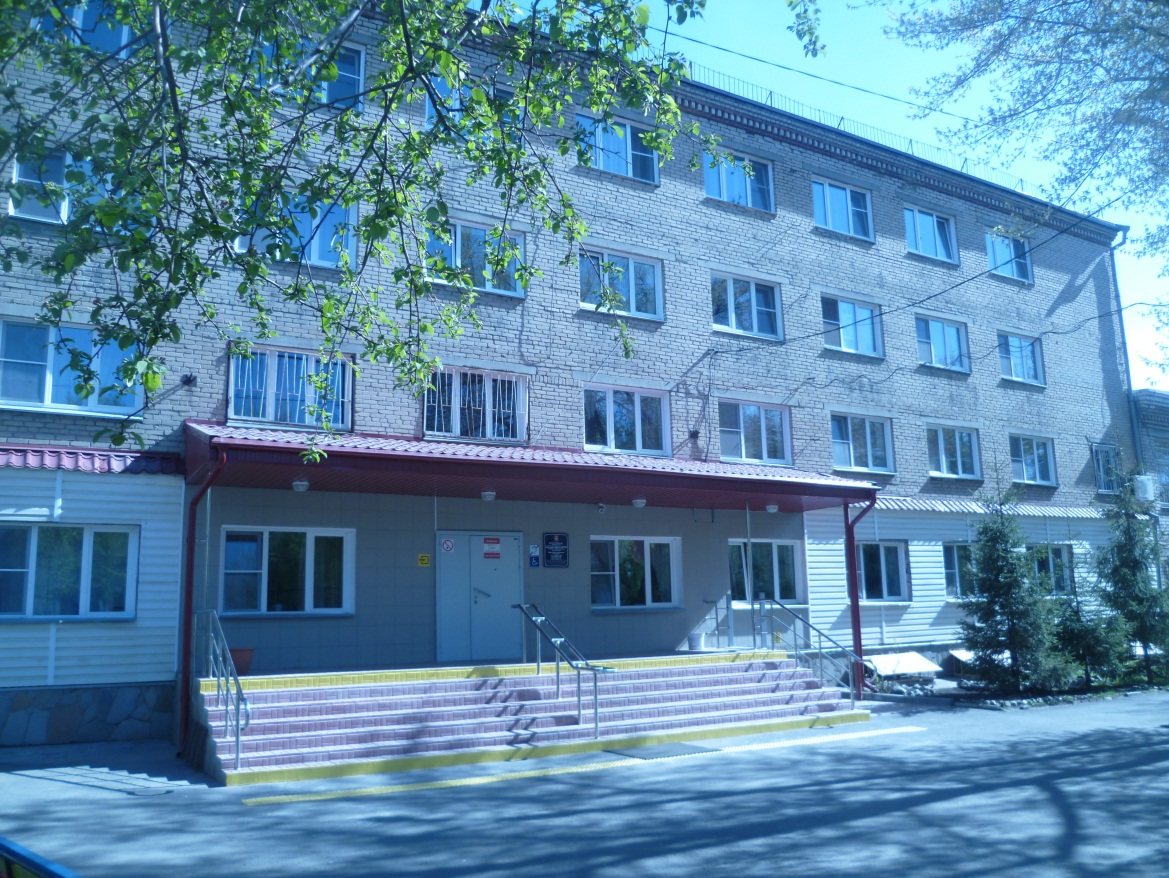 У нас готовят специалистов, востребованных на рынке труда. В  мастерских созданы все условия для качественного обучения профессии, работают профессионалы своего дела.Челябинск, 2018 г.